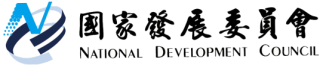 國家發展委員會 新聞稿「外國專業人才延攬及僱用法」上路迄今，
就業金卡核發已突破400張The Employment Gold Cards have been issued more than 400 since “the Act for the Recruitment and Employment of Foreign Professionals” entered into effect.發布日期：108年9月9日發布單位：國發會「外國專業人才延攬及僱用法」(下稱外國人才專法)自107年2月8日正式施行，放寬外國專業人才來臺簽證、工作、居留相關規定，並優化保險、租稅、退休等待遇，以建構更友善之工作及居留環境，推動至今已獲相當成果，其中，針對我國各領域所需之外國特定專業人才，已核發就業金卡超過400張;另首張就業金卡持卡人YouTube創辦人陳士駿亦已回臺投身新創產業，積極協助青年人創業發展。金卡持卡者以專長領域別分析，經濟領域人數為最多213人，占總核發數的53%，依次為科技領域84人(21%)、文化領域50人(12%)、教育領域27人(7%)、金融領域23人(6%)(圖1)；另以國別分析，美國為最主要來源國家103人，占總核發數的25%，其次依序為香港44人(11%)、英國35人(9%)、丹麥24人(6%)、馬來西亞23人(6%)、韓國20人(5%)、新加坡19人(5%)等(圖2)。為顯示政府對就業金卡持卡人的高度重視，本會已舉辦數次持卡人交流茶會，未來將持續辦理相關交流活動；此外，為發揮外國人才專法攬才綜效，讓更多優秀外國人了解我國工作與生活環境，本會亦規劃推動海內外廣宣活動，並持續檢討鬆綁相關法規，讓外國人才「進得來」、「留得住」。英文摘譯：“The Act for the Recruitment and Employment of Foreign Professionals” has entered into effect since February 8, 2017. 400 foreign professionals have received Employment Gold Cards up to September 4, 2019. Most of the Employment Gold Card holders are in the economic field and are mostly from the United States.The first Employment Gold Card holder, YouTube’s founder Steve Chen, has decided to reside in Taiwan now and will devote himself to assisting the innovation and entrepreneurial work of young entrepreneurs for them to get resources in linking with international companies and international venture capital, and getting access to more opportunities.The NDC will host activities for Employment Gold cardholders for communication purpose and listening to their recommendations. The NDC will continue the work on establishing a more friendly environment for foreign talents to come to Taiwan and stay here.             圖1 就業金卡持卡人專長領域分析              圖2 就業金卡持卡人國別分析